ㆍ교회당예배: 매주일 15시 예배, 실시간으로 비대면 예배 드릴 수 있습니다.ㆍ성령강림주일: 다음 주일ㆍ예배시간변경: 6월 12일 주일엔 12시 30분에 예배드립니다.ㆍ우크라이나 내지인들 돕기: 생필품들을 모아 오늘 전달하겠습니다.ㆍ지난 주 방문: 김예나ㆍ생일: 김진, Jona Gu, 손혜숙(90세) ** 함께 기도합시다 ** 1)은혜롭고 안전한 예배드리게 하소서. 2)모이기에 힘써, 배움과 교제의 기쁨 누리게 하소서.3)코로나19를 넘어서 온전한 일상을 회복해 가게 하소서. 4)스스로를 깊이 돌아보고, 삶 속에 변화를 만들어가게 하소서.5)공의와 평화의 주여, 우크라이나 땅에서 전쟁이 속히 끝나게 하소서.◆말씀일기 일정일/삼상14:24-35    월/삼상14:36-52    화/삼상15:1-15     수/삼상15:16-35목/삼상16:1-23     금/삼상17:1-23     토/삼상17:24-40    일/삼상17:41-58◆114 운동-하루(1) 한번(1) 말씀일기 & 성경 (4)장 통독(성경 200독 대행진: 198독) ◈ 예배위원 안내 ◈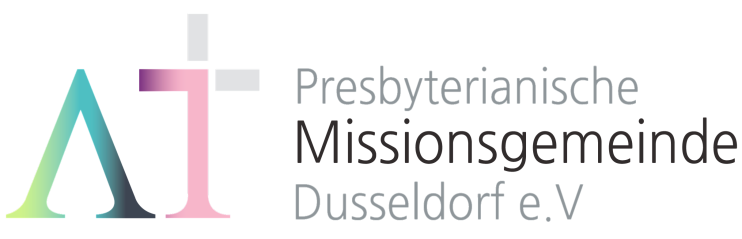      “서로 위로하라”(살전4:18) 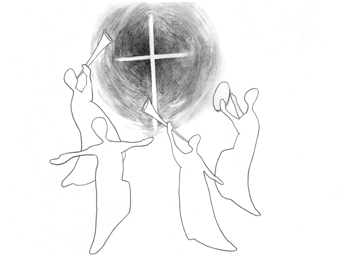 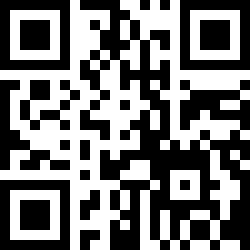 1983년 5월8일 창립     뒤셀도르프선교교회                 교회 홈페이지 duemission.de                  교회주소Alte-Landstr. 179, 40489 Düsseldorf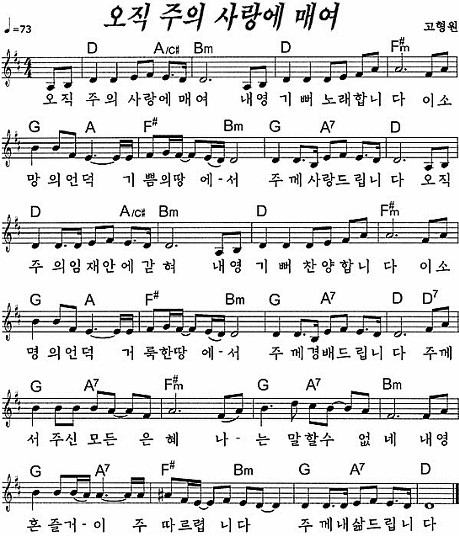 인도: 손교훈 목사※ 표는 일어섭니다.**교회 구좌**Ev. Presbyterianische Kirchengemeinde e.V. Bank: Stadtsparkasse Düsseldorf IBAN: DE61 3005 0110 1008 4019 015월 29일6월 5일6월 12일6월 19일예배기도백윤정박성희서연주김다니엘말씀일기조준호권순아김평님박희영안내위원                                   예배부                                   예배부                                   예배부                                   예배부헌금위원박희영김종권 이재완김종권 이재완김종권 이재완※입례송/Eingangslied …………. 왕이신 나의 하나님 ………………… ※예배부름/Eingangsgebet ………………………………...........……………………………………………….............다함께인도자다함께인도자다함께인도자※찬송/Gemeindelied ……….......................….……. 1장 ……...................................※찬송/Gemeindelied ……….......................….……. 1장 ……...................................다 함 께※신앙고백/Glaubensbekenntnis   …………………………………………..................※신앙고백/Glaubensbekenntnis   …………………………………………..................다함께성시교독/Wechselwort …………………. 교독문 71번 ……………...............성시교독/Wechselwort …………………. 교독문 71번 ……………...............다함께찬송/Gemeindelied  …………………..…………. 397장 ……….………………..……찬송/Gemeindelied  …………………..…………. 397장 ……….………………..……다함께기도/Gebet  …….................…………...................................................…………..............말씀일기/Bibeltagebuch ……………………………………………………………………...찬양/Chor  ……………….................... 저 장미꽃 위에 이슬 ………..……기도/Gebet  …….................…………...................................................…………..............말씀일기/Bibeltagebuch ……………………………………………………………………...찬양/Chor  ……………….................... 저 장미꽃 위에 이슬 ………..……백윤정 집사조준호 교우서민규 집사성경봉독/Text zur Predigt ……...…. 창세기 11:27-12:4 …………………성경봉독/Text zur Predigt ……...…. 창세기 11:27-12:4 …………………인도자.설교/Predigt ..…...…............................................. 전환 …….................................….설교/Predigt ..…...…............................................. 전환 …….................................…손교훈 목사찬송/Gemeindelied .……….….…. 오직 주의 사랑에 매여 …………..봉헌/Kollekte………..........................................................................................................찬송/Gemeindelied .……….….…. 오직 주의 사랑에 매여 …………..봉헌/Kollekte………..........................................................................................................다  함  께다  함  께교제/Bekanntmachung………………………………………………………………................교제/Bekanntmachung………………………………………………………………................다함께※주기도송/Vaterunser……………………………………………………………………………※주기도송/Vaterunser……………………………………………………………………………다함께※축도/Segen   ………………………….……………………………………………......................※축도/Segen   ………………………….……………………………………………......................손교훈 목사